ANALISI DI GRAFICI -POSSIBILI SOLUZIONI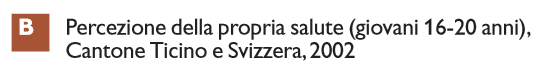 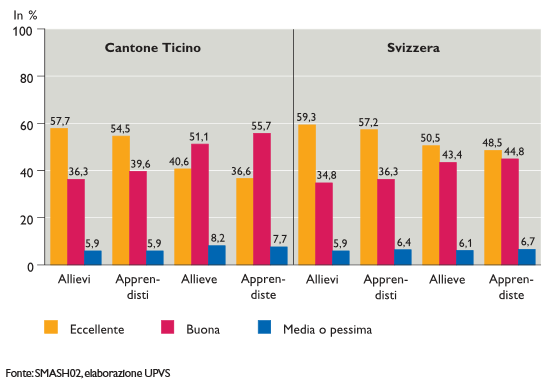 Presenta la tabella:Ascissa (orizzontale): allievi – studenti a tempo pieno (maschi e femmine); apprendisti (maschi e femmine)Giallo= salute eccellente; rosa= salute buona; blu= salute media o pessimaConfronto Ticino- SvizzeraOrdinata (verticale): dati in %Percezione personale della saluteRicava 5 informazioni a scelta.In generale gli allievi/e si sentono più in salute degli apprendisti/eI risultati tra Ticino e Svizzera sono similiSolo il 5,9% dei giovani ticinesi dichiara di sentirsi in media/pessima salute Gli apprendisti hanno una percezione più positiva della salute rispetto alle compagneIn generale i giovani si sentono beneContesto: galleria autostradale del San GottardoDai un titolo alla tabella: INCIDENTI NELLA GALLERIA DEL SAN GOTTARDOQuale potrebbe essere la domanda dell’indagine? È SICURA LA GALLERIA?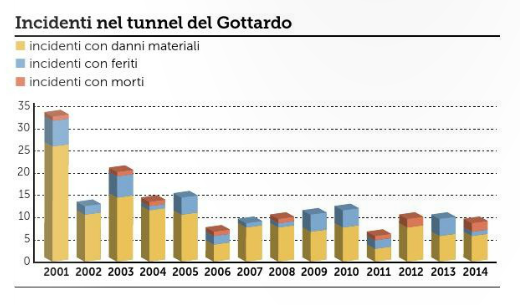 6,3 MILIONI DI VEICOLI ALL’ANNOPresenta la tabella:Ascissa: anni e tipo di incidente: rosso con morto; blu con feriti; giallo solo danni materialiOrdinata: numero di incidentiRicava 5 informazioni a scelta.2002, 2005, 2007, 2009, 2010, 2013: non vi sono stati mortiLa maggior parte sono danni incidenti con danni materiali2001 è stato l’anno con più incidentiDal 2001 gli incidenti sono diminuiti in generale